Základní škola, Trutnov 2, Mládežnická 536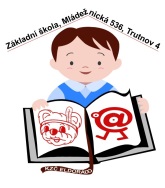 Oznámení o uvolnění žáka z vyučování (dle § 50 zákona 561/2004 Sb. v platném znění)Zákonný zástupce Jméno a příjmení:	___________________________________________Adresa:		_______________________________________________________________žáka/žákyně Jméno a příjmení:	______________________________________________, třída: ___________Oznamuji, že mé dítě se nebude účastnit výuky ve dnech od ___.___.______ do ___.___.______, a toz důvodu _________________________________________________________________________				(např. rodinná rekreace, sportovní soustředění, apod.)Prohlašuji, že jsem si vědom/a možných důsledků absence žáka/žákyně na průběh vzdělávání a nezbytnosti doplnění zameškaných povinnosti za období absence dle pokynů jednotlivých vyučujících. V ____________________ dne ___.___.______       		____________________________									       podpis zákonného zástupce